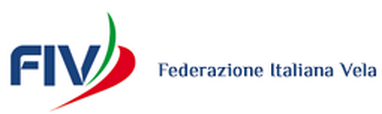 Lettera di Nomina integrativaIl Capo Sezione UdR della V Zona, su richiesta del Circolo Organizzatore, ha provveduto, per la manifestazione in oggetto, di integrare gli ufficiali di regata con i seguenti nominativi:07/11/2019Il Capo Sezione Luciano CosentinoIl Presidente del Comitato V ZonaFrancesco Lo SchiavoComitato V Zona - E-Mail:  v-zona@federvela.it-Web: v-zona.federvela.itVia Alessandro Longo, 46/e Sede CONI Campania – 80127 Napoli- - Tel.  0817617139 - Fax  0817617139 - - Presidente: Francesco Lo SchiavoSpett.leSocietàLega Navale Napoliuc.a. del PresidenteAlfredo VagliecoQuesta lettera è indirizzata av-zona@federvela.it, v.demartini@federvela.it, lucicose46@gmail.com , leganavale napoliv-zona@federvela.it, v.demartini@federvela.it, lucicose46@gmail.com , leganavale napoliOggettoNomina Ufficiali di RegataNomina Ufficiali di RegataRegata N°LocalitànapolinapoliDate8/10 novembre8/10 novembreClassilaserlaserComitato  così composto:Comitato  così composto:CdREnrico MilanoCCdPLuisa De GregorioCdRCdRCdRCdR